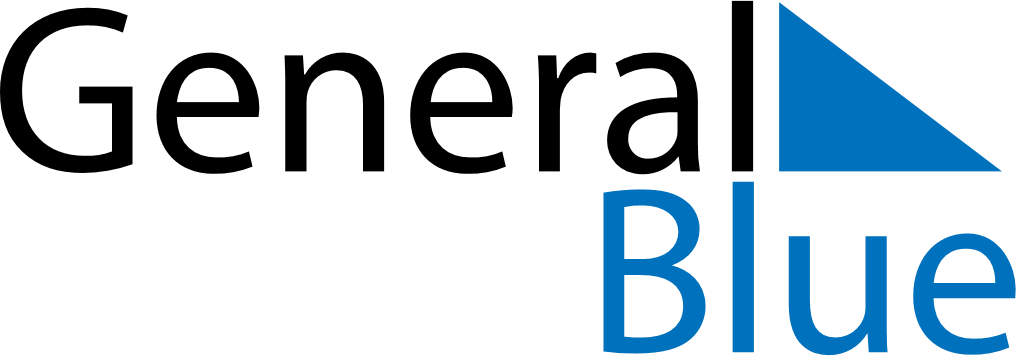 August 2023August 2023August 2023VietnamVietnamSundayMondayTuesdayWednesdayThursdayFridaySaturday12345678910111213141516171819August Revolution Commemoration Day202122232425262728293031Ghost Festival